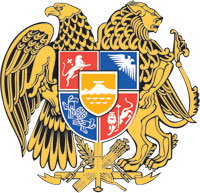 ՀԱՅԱՍՏԱՆԻ ՀԱՆՐԱՊԵՏՈՒԹՅԱՆ ԿԱՌԱՎԱՐՈՒԹՅՈՒՆՈ  Ր  Ո  Շ  Ո Ւ  Մ5 հունվարի 2023 թվականի  N              - ԱԳԵՐԱԿԱ ՈԼՈՐՏՈՒՄ ԻՐԱԿԱՆԱՑՎՈՂ ՆԵՐԴՐՈՒՄԱՅԻՆ ԾՐԱԳՐԻ ՇՐՋԱՆԱԿՆԵՐՈՒՄ ՆԵՐՄՈՒԾՎՈՂ ՏԵԽՆՈԼՈԳԻԱԿԱՆ ՍԱՐՔԱՎՈՐՈՒՄՆԵՐԻ, ԴՐԱՆՑ ԲԱՂԿԱՑՈՒՑԻՉ ՈՒ ՀԱՄԱԼՐՈՂ ՄԱՍԵՐԻ, ՀՈՒՄՔԻ ԵՎ (ԿԱՄ) ՆՅՈՒԹԵՐԻ ՆԿԱՏՄԱՄԲ ՍԱԿԱԳՆԱՅԻՆ, ՄԱՍՆԱՎՈՐԱՊԵՍ, ՆԵՐՄՈՒԾՄԱՆ ՄԱՔՍԱՏՈՒՐՔԻՑ ԱԶԱՏԵԼՈՒ ԱՐՏՈՆՈՒԹՅՈՒՆԻՑ ՕԳՏՎԵԼՈՒ ՀԱՄԱՐ «ՄԵՏԱԼ ՈՒՈՐԼԴ» ՍԱՀՄԱՆԱՓԱԿ ՊԱՏԱՍԽԱՆԱՏՎՈՒԹՅԱՄԲ ԸՆԿԵՐՈՒԹՅԱՆ ԿՈՂՄԻՑ ներկայացված հայտը բավարարելու ԵՎ ԱՐՏՈՆՈՒԹՅՈՒՆԸ ԿԻՐԱՌԵԼՈՒ մասին---------------------------------------------------------------------------------------------------------Ղեկավարվելով Հայաստանի Հանրապետության կառավարության 2015 թվականի սեպտեմբերի 17-ի N 1118-Ն որոշման պահանջներով` Հայաստանի Հանրապետության կառավարությունը    ո ր ո շ ու մ     է.Բավարարել «ՄԵՏԱԼ ՈՒՈՐԼԴ» սահմանափակ պատասխանատվությամբ ընկերության կողմից ներկայացված հայտը գերակա ոլորտում իրականացվող ներդրումային ծրագրի շրջանակներում ներմուծվող տեխնոլոգիական սարքավորումների, դրանց բաղկացուցիչ ու համալրող մասերի, հումքի և (կամ) նյութերի նկատմամբ սակագնային, մասնավորապես, ներմուծման մաքսատուրքից ազատելու արտոնությունից օգտվելու համար և սահմանված կարգով կիրառել համապատասխան արտոնությունը համաձայն հավելվածի ներմուծվող տեխնոլոգիական սարքավորումների, դրանց բաղկացուցիչ ու համալրող մասերի, հումքի և (կամ) նյութերի նկատմամբ: Սահմանել, որ՝ սույն որոշման հավելվածում նշված են ներմուծվող տեխնոլոգիական սարքավորումների, դրանց բաղկացուցիչ ու համալրող մասերի, հումքի և (կամ) նյութերի նախնական արժեքները․«ՄԵՏԱԼ ՈՒՈՐԼԴ» սահմանափակ պատասխանատվությամբ ընկերության կողմից իրականացվող ներդրումային ծրագրի շրջանակներում տեխնոլոգիական սարքավորումների, դրանց բաղկացուցիչ ու համալրող մասերի, հումքի և (կամ) նյութերի ներմուծումն իրականացվելու է 2022 թվականի դեկտեմբերի 6-ից մինչև 2027 թվականի դեկտեմբերի 5-ը ներառյալ․ծրագրի իրականացման ժամկետ է սահմանվում սույն որոշումն ուժի մեջ մտնելուց հետո 5 տարի։ՀԱՅԱՍՏԱՆԻ ՀԱՆՐԱՊԵՏՈՒԹՅԱՆ                          ՎԱՐՉԱՊԵՏ	              	        Ն. ՓԱՇԻՆՅԱՆ ԵրևանՀավելված   ՀՀ կառավարության 2023 թվականի					    							    հունվարի 5-ի N          - Ա որոշմանՑ Ա Ն ԿԳԵՐԱԿԱ ՈԼՈՐՏՈՒՄ ԻՐԱԿԱՆԱՑՎՈՂ ՆԵՐԴՐՈՒՄԱՅԻՆ ԾՐԱԳՐԻ ՇՐՋԱՆԱԿՆԵՐՈՒՄ ՆԵՐՄՈՒԾՎՈՂ ՏԵԽՆՈԼՈԳԻԱԿԱՆ ՍԱՐՔԱՎՈՐՈՒՄՆԵՐԻ, ԴՐԱՆՑ ԲԱՂԿԱՑՈՒՑԻՉ ՈՒ ՀԱՄԱԼՐՈՂ ՄԱՍԵՐԻ, ՀՈՒՄՔԻ ԵՎ (ԿԱՄ) ՆՅՈՒԹԵՐԻ                   ՀԱՅԱՍՏԱՆԻ ՀԱՆՐԱՊԵՏՈՒԹՅԱՆ                       ՎԱՐՉԱՊԵՏԻ ԱՇԽԱՏԱԿԱԶՄԻ   		                        ՂԵԿԱՎԱՐ	                                                      Ա. ՀԱՐՈՒԹՅՈՒՆՅԱՆNNը/կԱՏԳ ԱԱ-ի ծածկագիրըԱնվանումըՏեխնիկական բնութագիրըՉափի միավորըՔանակըԾագման երկիրըԱրտահանման երկիրըԱրժեքը 
(դրամ)Այլ տեղեկու-թյուններՀՈՒՄՔ ՈՒ ՆՅՈՒԹԵՐՀՈՒՄՔ ՈՒ ՆՅՈՒԹԵՐՀՈՒՄՔ ՈՒ ՆՅՈՒԹԵՐՀՈՒՄՔ ՈՒ ՆՅՈՒԹԵՐՀՈՒՄՔ ՈՒ ՆՅՈՒԹԵՐՀՈՒՄՔ ՈՒ ՆՅՈՒԹԵՐՀՈՒՄՔ ՈՒ ՆՅՈՒԹԵՐՀՈՒՄՔ ՈՒ ՆՅՈՒԹԵՐՀՈՒՄՔ ՈՒ ՆՅՈՒԹԵՐՀՈՒՄՔ ՈՒ ՆՅՈՒԹԵՐ1․7210701000Սպիտակ հարթ թիթեղԱնագապատ, լաքապատ, առանց պոլիմերային ծածկույթի, թերթերով՝  600 մմ-ից ավելի լայնությամբկգ25 000 000ՉինաստանԹուրքիաՎրաստանԳերմանիաԻրանԵՄՉինաստանԹուրքիաՎրաստանԳերմանիաԻրանԵՄ20 000 000 0002․ 7210122000Սպիտակ հարթ թիթեղԱնագապատ, չլաքապատ, առանց պոլիմերային ծածկույթի, թերթերով`  600 մմ-ից ավելի լայնությամբկգ25 000 000ՉինաստանԹուրքիաՎրաստանԳերմանիաԻրանԵՄՉինաստանԹուրքիաՎրաստանԳերմանիաԻրանԵՄ15 000 000 0003.7210904000Սպիտակ հարթ թիթեղԱնագապատ, տպագրված, առանց պոլիմերային ծածկույթի, թերթերով`  600 մմ-ից ավելի լայնությամբկգ6 000 000ՉինաստանԹուրքիաՎրաստանԳերմանիաԻրանԵՄՉինաստանԹուրքիաՎրաստանԳերմանիաԻրանԵՄ2 000 000 0004.7408191000Պղնձալար1 մմ-1.5 մմ  լայնական հատվածքով, մետաղյա բանկաների կարերի զոդման համարկգ300 000ՉինաստանԹուրքիաՎրաստանԳերմանիաԻրանԵՄՉինաստանԹուրքիաՎրաստանԳերմանիաԻրանԵՄ1 000 000 0005.8309909000Մետաղյա լաքապատված կափարիչներՄետաղյա բանկաների համար, ոչ պտուտակավորկգ10 000 000ՉինաստանԹուրքիաՎրաստանԳերմանիաԻրանԵՄՉինաստանԹուրքիաՎրաստանԳերմանիաԻրանԵՄ9 000 000 0006.3214101009Խտացնող մածուկՀերմետիկացման մետաղյա կափարիչներիհամարկգ400 000ՉինաստանԹուրքիաՎրաստանԳերմանիաԻրանԵՄՉինաստանԹուրքիաՎրաստանԳերմանիաԻրանԵՄ500 000 0007.3904220009Пластизоль(պլաստիկացվածպոլիվինիլքլորիդ)Պտուտակավոր կափարիչների համար (twist off)(поливинилхлорид пластифицированный),կգ900 000ՉինաստանԹուրքիաՎրաստանԳերմանիաԻրանԵՄՉինաստանԹուրքիաՎրաստանԳերմանիաԻրանԵՄ1 800 000 0008.3907999000Պաշտպանիչ պատվածք փոշու տեսքովԲարդ պոլիեթերային հիմքով, մետաղյա բանկաների կարերի համարկգ40 000ՉինաստանԹուրքիաՎրաստանԳերմանիաԻրանԵՄՉինաստանԹուրքիաՎրաստանԳերմանիաԻրանԵՄ150 000 0009.3208101000Անգույն լաք պոլիեթերների հիմքովՄետաղյա բանկաների համարկգ20 000ՉինաստանԹուրքիաՎրաստանԳերմանիաԻրանԵՄՉինաստանԹուրքիաՎրաստանԳերմանիաԻրանԵՄ100 000 00010.4808100000Ծալքավոր ստվարաթուղթ՝ թերթերովՈրպես փաթեթավորման մատերիալ օգտագործելու համարկգ1 000 000ՉինաստանԹուրքիաՎրաստանԳերմանիաԻրանԵՄՉինաստանԹուրքիաՎրաստանԳերմանիաԻրանԵՄ300 000 00011.3403990000Պլաստիկական քսանյութՄետաղյա բանկաների համարկգ2000ՉինաստանԹուրքիաՎրաստանԳերմանիաԻրանԵՄՉինաստանԹուրքիաՎրաստանԳերմանիաԻրանԵՄ10 000 000Ընդամենը`49 860 000 000